LIGO Laboratory / LIGO Scientific CollaborationLIGO- T1200452-v2	LIGO	9-21-12CP & RM Alignment ToleranceRe Scattered LightMichael SmithDistribution of this document:LIGO Scientific CollaborationThis is an internal working noteof the LIGO Laboratory.http://www.ligo.caltech.edu/IntroductionThe purpose of this technical note is to specify the maximum pitch and yaw hanging tolerance of the CP and RM so that the reflected ghost beams are not compromised. The directions of the front surface ghost beam, GB1, which is the reflection of the recycling cavity  beam from the BS direction, and the 1st internal ghost beam, which reflects from the CP surface and the ITM HR surface, as a function of the pitch and yaw tilt of the CP were determined using ZEMAX ray tracing.The ghost beam mitigation strategy requires that those ghost beams either hit the surface of the PR3 and SR3 mirrors, in which case they will be re-directed to the PR2 and SR2 Scraper baffles, or that they hit the HAM2 table baffle in front of PR3 and the SR3 HR baffle in front of SR3.ConclusionThe ghost beam diameter was modeled as the 1/e^2 recycling cavity beam diameter at the BS, 106 mm. The ITM wedge angle is 0.076 deg vertical, with the thick side down. The CP wedge angle is 0.069 deg horizontal, with the CP-x thick side in the –Y direction, and the CP-y thick side in the –X direction. The ideal alignment of the CP causes the CP back surface to be parallel to the ITM AR surface with a 20 mm gap. The pitch and yaw angular misalignment angles of the CP are measured from the ideal alignment position.The alignment of the RM at the ETM is not critical.The results of the analysis are shown in the following:Details of the Analysis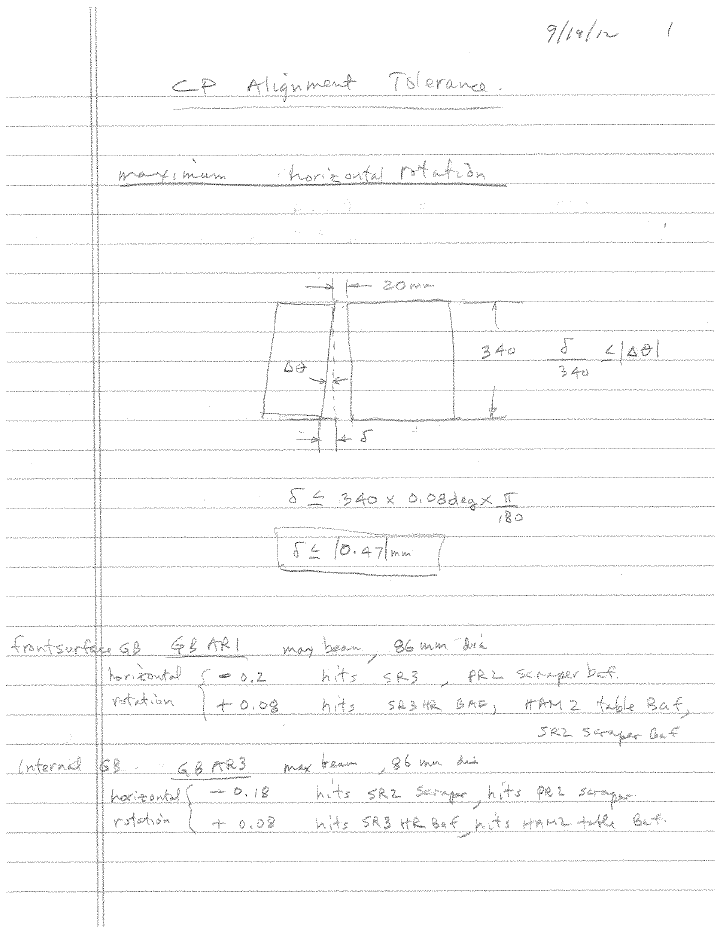 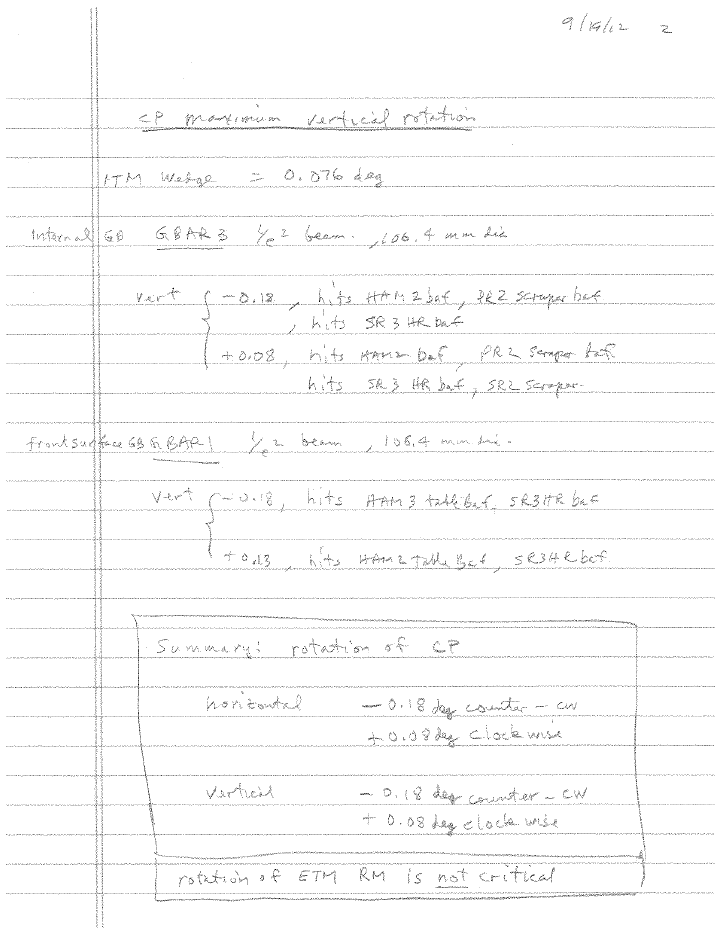 California Institute of TechnologyLIGO ProjectMassachusetts Institute of TechnologyLIGO ProjectLIGO  ObservatoryLIGO  ObservatoryCP Misalignment Rotation DirectionMaximum Misalignment Angle, deg (as seen from above)CP-ITM Gap Error, mmHorizontal (Yaw)-0.18 deg counter clockwise1.0+0.08 deg clockwise0.5Vertical (Pitch)-0.18 deg counter clockwise1.0+0.08 deg clockwise0.5